Curriculum map for Year 4Topicincluding....ScienceICTHistory/ GeographyArt/DTPEMusicRSE & PSHEREExtra-CurricularFrench English Year 4Term 1Brainwave – How do I learn? 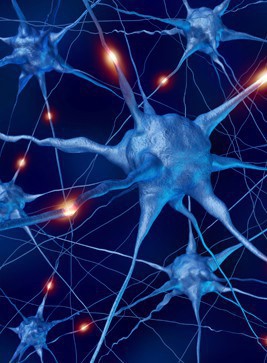 Animals including humans – food chains, digestive system and teeth. Understanding more about your body and how to stay healthy  Safe on the InternetSMART and safe learnersRemember the basics e.g. word processing Understanding more about the brain and how we learn. Developing positive mindset to maintain positive learning skills. Accurate drawings our anatomy Looking at the various parts f the body. Prepare healthy foods together.  Invasion Games  Throwing catching - Tag Rugby, NetballWork with WSP and PE groupings Whole school tournament Rhythmic patterns on percussion Practice for Harvest Training for becoming Music leaders & WUSU leadersSEAL - New BeginningKeeping staying Safe & Keeping staying Healthy Computer Safety Religious Character Prepare for becoming a Collective Worship leader with Revd Ainsley Compare 4 key religions with focus on Sikhism Forest experience at Longridge Harvest FestivalSinging for Bray Senior citizens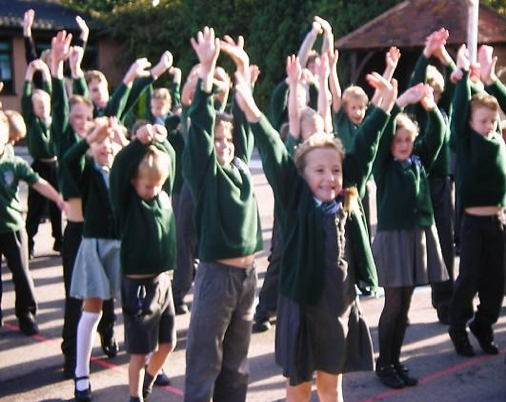 Transition UnitLeadership on music, CW, sport, EYFS buddies,  Year 4Term 2Egyptians Rule OK!  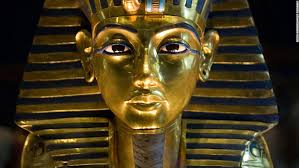 Electricity Investigate these simple electrical circuits, switches, buzzers etc.Design Xmas decoration Using Search technology Data Program using Scratch Egyptians Famous Egyptian pyramids, Art, inventions, and way of life.Compare light then and now Egyptian Art & DTRecreate Egyptian Art patterns with textiles and sewing shills Create your own tomb wall.Dance – theme Egyptians Games – hockey Work with WSP and PE groupings Explore composing & songs Learning music for Egyptians & Christmas Concert SEAL - Getting on and falling out Relationship Feelings & EmotionsBullyingChristianity What is the Trinity?Why was light important in religions past and present? Visit to Ufton Court Visit Eton College Lead the Nativity in Church Egyptian lifeLinks to topic including descriptive accounts Year 4Term 3 & 4  I love where I live – Windsor 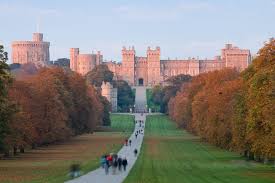 Sounds  Identify how sounds are made, how sound travels and changes through pitch, volume etc. Sounds of nature. Use logical reasoning to explain simple algorithms Write, debug program Google MapsBraywood past and present Investigate what life would be like in Victorian times Life studies and still life Sketches of the local area. Visit to Fifield with guided tour  Orienteering Linked to local study  Gym – balance, roll & sequences  Instruments in the orchestra   Steel drums led by Berkshire Maestros Exploring melodies and scalesSEAL - Going for Goals &Good to ne Me RSE Being Responsible Learning about believing Religious aspect of learning in a C of E school Easter Concert Tor of Fifield and talk about local History Big Write AdventureWrite about life in our local area Year 4Term5 & 6 Chocolate 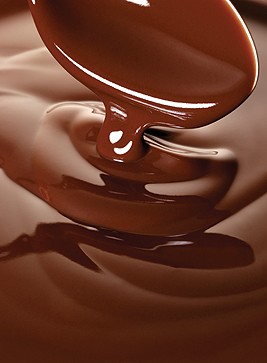 States of Matter Compare solid and melting chocolate Water CycleData collections & Information Various collection of informationChocolate  Where and how is chocolate manufactured and how does it find its way to the shops. Packaging Design packaging for chocolates and make a chocolate gift. Cricket, Rounders & Golf Athletics Sports DayWhole school tournamentSound / colours Exploring theme of water cycleSummer Concert on stageSEAL Relationship & Change RSE Money MattersSharing Faiths And questioning more about Christianity Summer FairLeaversPGL Trip3 days and 2 evenings in activity campPoetry and Plays Play for Summer Concert 